代县郭建邦选矿厂年产15万吨铁精粉生产线技术改造项目一、项目名称：代县郭建邦选矿厂年产15万吨铁精粉生产线技术改造项目二、申报单位：代县郭建邦选矿厂三、申报单位简况代县郭建邦选矿厂成立于2013年2月28日注册资金为200万元是一家个人独资企业，主要生产产品为铁矿粉目前生产规模为年产15万吨铁精粉。四、项目概况(一)项目内容1、代县郭建邦选矿厂年产15万吨铁精粉生产线技术，建设地址位于代县新高乡周流村南，主要依靠代县丰富的矿产资源进行加工生产铁精粉，为我国钢铁企业提供原料，目前市场行情比较优越有较好的发展空间。2、项目建设内容及规模：原改后为年产15万吨铁精粉 ，新增2.1m*8m球磨机1台，1.8米品味提升机2台 ，1530磁选机3台，1230磁选机2台，1030磁选机1台 ，高频筛6平20台，过滤机60-5两台，尼龙输送带150m,真空泵2台，车间厂房750平米，变压器 1200KVA。 （二）项目投资估算(万元) ：总投资为530万元，项目资金全部由企业自筹。(三)项目配套条件(场地、道路、水、电、气、通讯及其它配套设施)项目所有的配套设施都由企业自行提供。(四)项目市场预测及效益分析   代县郭建邦选矿厂年产15万吨铁精粉生产线技术后加大了企业的生产能力，目前国内铁矿矿粉需求量较高，我公司对铁精粉的市场行情及带来的效益感到乐观。五、项目进展情况（一）政策:项目符合国家、产业政策及山西省产业规划;(二)核准(备案）项目已经备案(三)土地、环保:项目符合国家土地政策及及环保规定，项目已经经过有关国土部门及环保部门初审认可(四)项目可行性研究报告及项目建议书（另附）(五)项目已于2021年4月份建成并投产。六、拟引资方式(合资、合作、独资及其它)七、招商方向:项目资金人才及技术都由我公司自己提供。八、申报单位联系方式地址:代县新高乡周流村南联系人:董晓峰传真:电子信箱:附加三张图片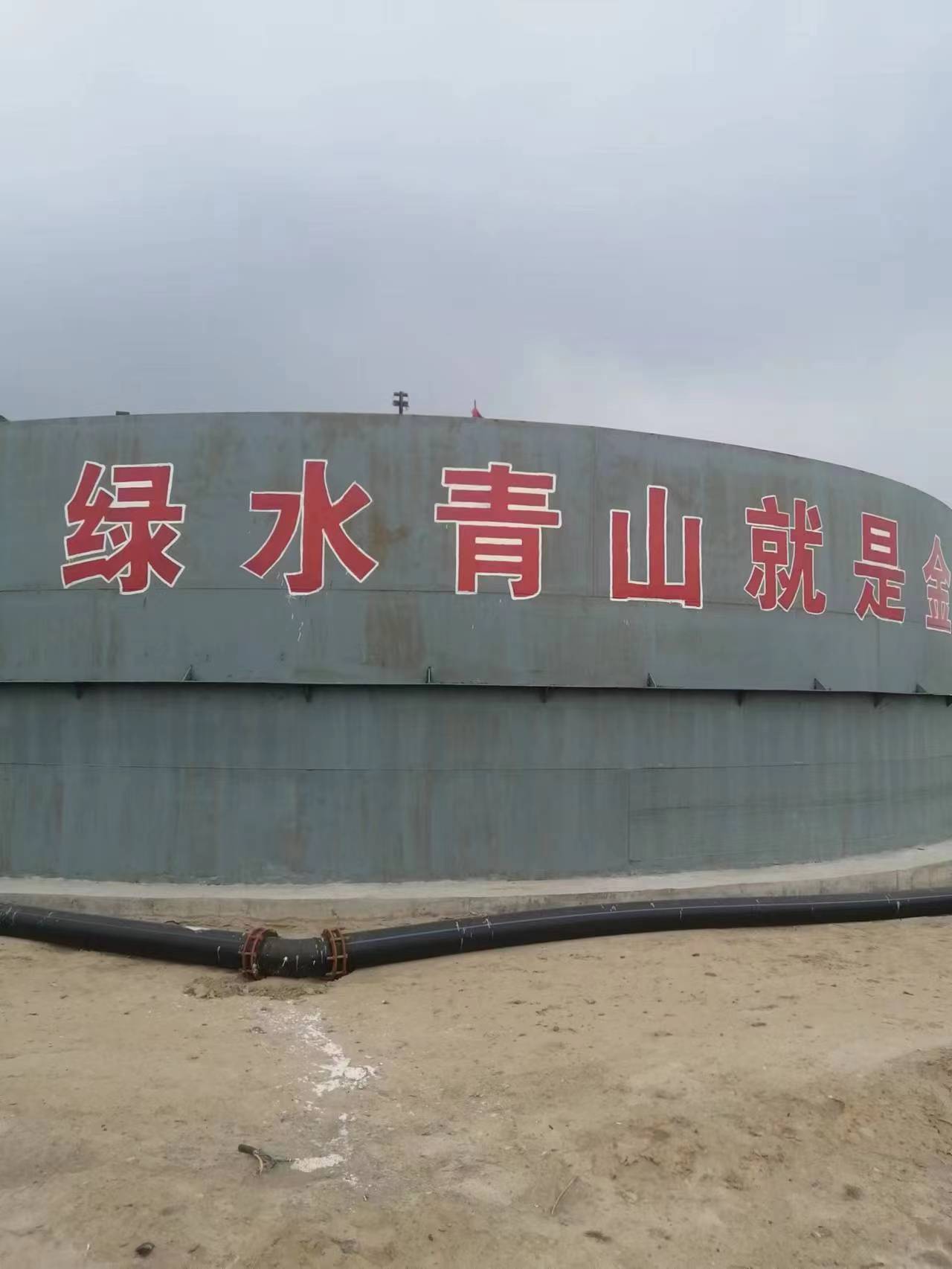 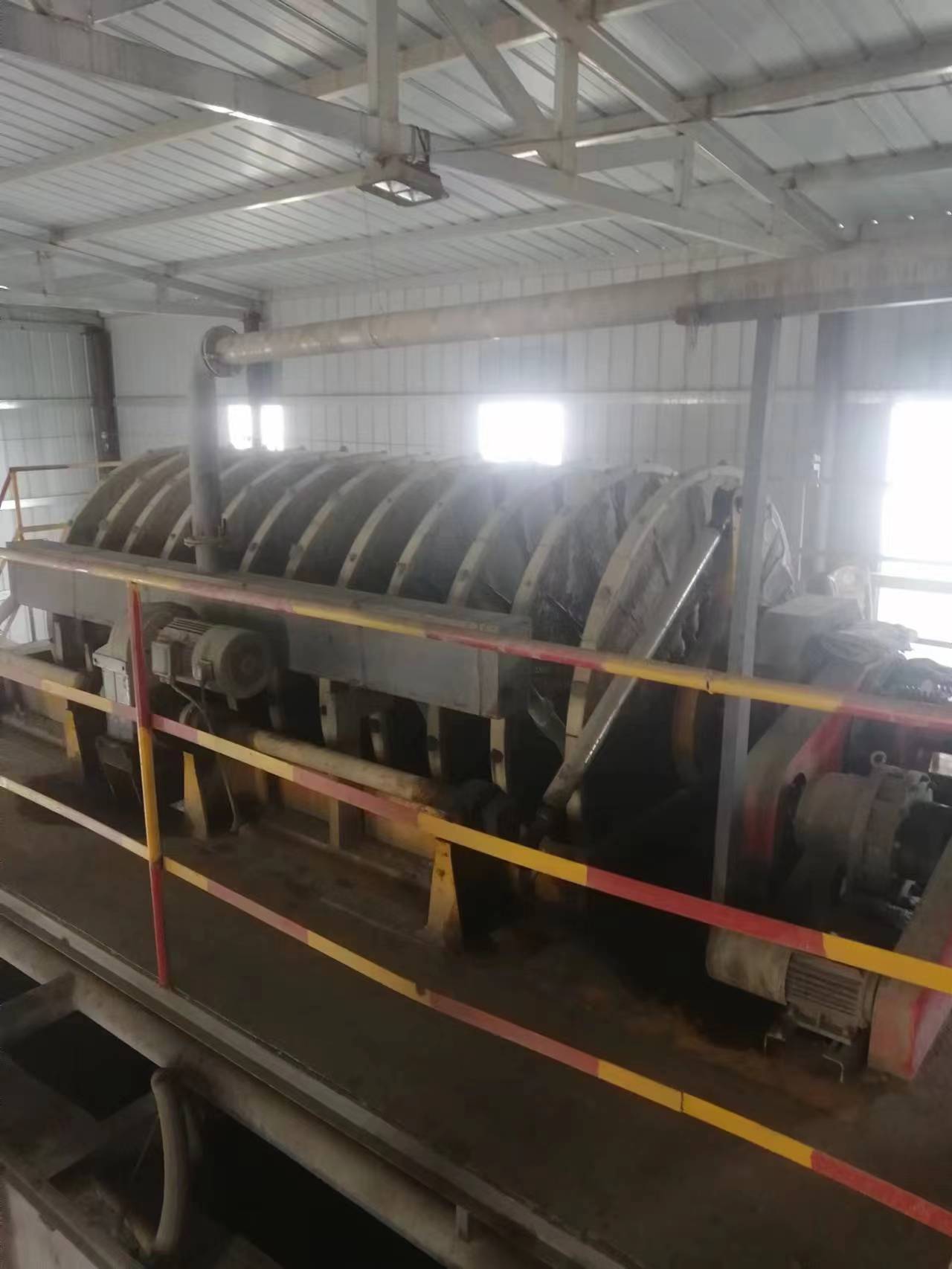 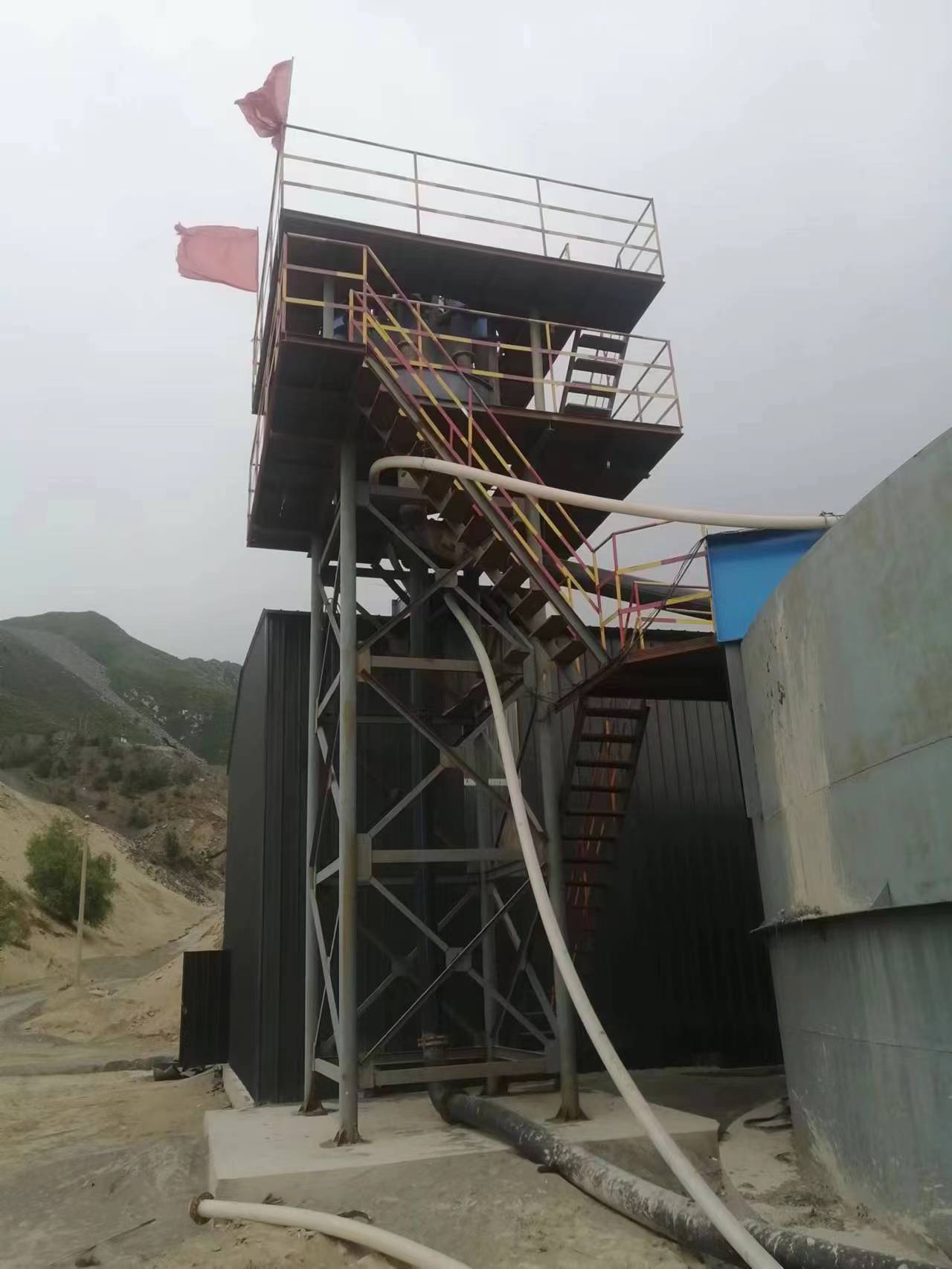 